2021 Volunteer FormIn order to receive high point awards our members must complete volunteer hours AT our horse shows.  Volunteers are needed on Saturday’s & Sunday’s.  Now in 2021 we are offering a Pay Off Your Debt program.  We will hire a staff member to work you hours for you!  Complete the form & submit it to our Vice President for approval. 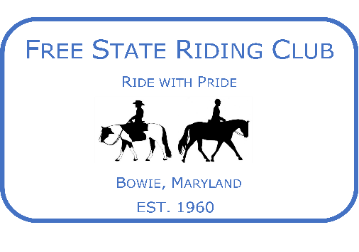 Individual: 4 HRS/$60 		Family: 8 HRS/$120NAME __________________________________________PHONE _________________THOSE WHO SIGN UP FOR A POSITION FOR A YEAR LONG COMMITMENT MAY RECEIVE 1 FREE CLASS FOR EVERY 2 HOURS OF SERVICE AFTER THEIR OBLIGATION HAVE BEEN MEET.Circle at least 2 jobs. SET UP CREW- 5pm Thursday before the show – up to 10 people	AM – Set-up ribbon boards, post courses, and complete set-up for ring for show day.  PARKING BOSS — 7am – 9am & Noon – 2pm – 1 person	Communicate desirable parking spaces for each trailer as they arrive.  Collect entry packages or release forms from attendee’s as they arrive.ENTRY BOOTH- Starting at 8 am – 2 peopleHelp exhibitors with all club forms, delivers paperwork to ring stewards/announcer, receiving payments, & hands out ribbons.ANNOUNCER – 9am-5pm – 1 personWorks side by side with Judges, records all placings, communicate with exhibitors/visitors on schedule/up-coming events, and keeps show upbeat and moving forward.RING STEWARD – starting at 8:30am – 2 people1 helper for judge/announcer.  Deliveries class results set up showmanship courses.  1 helper readies exhibitors at gate, keeps schooling area moving orderly and prompt.  		GATE STEWARD – starting at 8:30am – 2 peopleOpen/close gate when JUDGE is ready. GROUNDS CREW – up to 4 peopleHelps clear show ring of any obstacles & places new obstacles during the show.  Police show grounds for trash, empty all trash barrels of bags and replaces’ them.JUNEJULYAUGAUGSEPTSEPTOCTALLSATURDAYSUNDAY